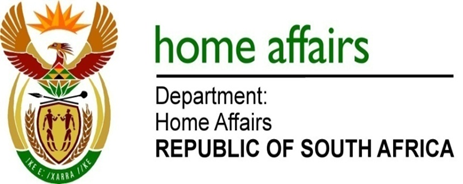 NATIONAL ASSEMBLYQUESTION FOR WRITTEN REPLYQUESTION NO. 3125DATE OF PUBLICATION: Friday, 21 August 2015 INTERNAL QUESTION PAPER 32 OF 20153125.	Mr M H Hoosen (DA) to ask the Minister of Home Affairs:With reference to his reply to question 2519 on 19 August 2015 (a) what is the estimated time frame for the specified Inter-Ministerial Committee (IMC) on Immigration Regulations to complete its work and (b) what authority will the IMC have to implement changes on the visa regulations?													NW3666E		REPLY:The Cabinet has tasked the Office of the Deputy President to deal with all Inter-Ministerial Committee (IMC) related matters, including the possible unintended consequences of the visa regulations. I, therefore, recommend that such matters be referred to Deputy President’s Office.  